综合四川苍溪：扎实推进“村能办”“家门办”便民服务体系建设近日，四川省广元市苍溪县文昌镇依托村（社区）便民服务站平台，利用各村（社区）常职干部+组长+网格员组织架构，全面推进“村能办”“家门办”便民服务体系建设，将服务延伸到群众家门口，打通为群众好办事的“最后一公里”。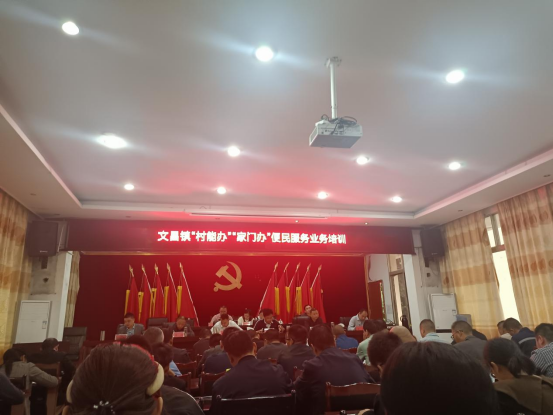 文昌镇政府成立推进工作领导小组，定期召开“村能办”“家门办”专题会议，建立健全镇、村、组三级联动机制，重点发挥12个村（社区）便民服务站功能，采取乡镇干部联村、村社干部联组、网格员到户等多种方式，形成一张“横向到边，纵向到底”的服务网络，通过信息采集+网络交互+远程审核的新模式，彻底解决政务服务的堵点难点。今年以来，文昌镇党委政府召集机关干部和村（社区）相关责任人组织召开培训会7次，开展便民服务业务体系讲座4次，既对标对表，抓好工作落实，又学习培训，加强镇村干部知识学习和素质塑造，提升机关干部和村（社区）服务水平。此外，文昌镇专门编辑印发“村能办”“家门办”便民服务事项操作指南，利用坝坝会、院落会、微信群等方式宣传政策法规，不断健全帮办代办服务机制，适时为老弱病残等重点人员提供上门服务，构建起“全镇覆盖、出户可及、服务便利”的服务保障网络。（梅桂）